Informacja o kwocie jaką Zamawiający zamierzaprzeznaczyć na sfinansowanie zamówieniaDotyczy: postępowania nr 80.272.172.2023 na wyłonienie Wykonawcy w zakresie remontu uszkodzonych gzymsów i ścian szczytowych (południowej i północnej) oraz tymczasowego zabezpieczenia przechylonego muru wieńczącego fasadę nad wejściem głównym budynku Collegium Novum przy ul. Gołębiej 24 w Krakowie.   Zamawiający informuje, iż przeznaczył kwotę brutto na sfinansowanie niniejszego zamówienia w wysokości 459.700,05 PLN.DZIAŁ ZAMÓWIEŃ PUBLICZNYCHUNIWERSYTETU JAGIELLOŃSKIEGOul. Straszewskiego 25/3 i 4, 31-113 Krakówtel. +4812-663-39-03e-mail: bzp@uj.edu.plhttps://www.uj.edu.pl ; https://www.przetargi.uj.edu.pl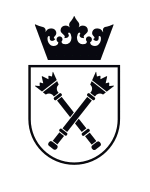 